PROJETO DE LEI Nº 82/ 2013Dispõe sobre as diretrizes para a elaboração e execução da Lei Orçamentária de2014 e dá outras providências.O Prefeito Municipal de Bebedouro, usando de suas atribuições legais, Faz saber que a Câmara Municipal aprova a seguinte lei:CAPÍTULO IDISPOSIÇÕES PRELIMINARESArt. 1º Esta lei estabelece, nos termos do art. 165, § 2º da Constituição Federal, as diretrizes e orientações para elaboração e a execução da lei orçamentária anual e dispõe sobre as alterações na legislação tributária.Parágrafo único. Além das normas a que se refere o caput, esta lei dispõe sobre a autorização para aumento das despesas com pessoal de que trata o art. 169, § 1º, da Constituição Federal, e sobre as exigências contidas na Lei Complementar Federal nº 101, de 04 de maio de 2000.CAPÍTULO IIDAS METAS FISCAISArt. 2º - As metas de resultados fiscais do Município para o exercício de 2014 são as estabelecidas no Anexo de Metas Fiscais, integrantes desta lei, desdobrado em:Tabela 1 - Metas Anuais;Tabela 2 - Avaliação do Cumprimento das Metas Fiscais do Exercício Anterior;Tabela  3  -  Metas  Fiscais  Atuais  comparadas  com  as  Fixadas  nos  Três  ExercíciosAnteriores;Tabela 4 - Evolução do Patrimônio Líquido;Tabela 5 – Origem e Aplicação dos Recursos obtidos com a Alienação de Ativos;Tabela 6 – Receitas e Despesas Previdenciárias do Regime Próprio de Previdência dosServidores;Tabela 6.1 - Projeção Atuarial do Regime Próprio de Previdência dos Servidores.Tabela 7 – Estimativa e Compensação da Renúncia de Receita;Tabela 8 – Margem de Expansão das Despesas Obrigatórias de Caráter Continuado.CAPÍTULO IIIDOS RISCOS FISCAISArt. 3º Os passivos contingentes e outros riscos capazes de afetar as contas públicas estão avaliados no Anexo de Riscos Fiscais, integrante desta lei, detalhado no Demonstrativo de Riscos Fiscais e Providências, no qual são informadas as medidas a serem adotadas pelo Poder Executivo caso venham a se concretizar.Parágrafo único.  Para os fins deste artigo, consideram-se passivos contingentes e outros riscos fiscais, possíveis obrigações presentes cuja existência será confirmada somente pela ocorrência ou não de um ou mais eventos futuros, que não estejam totalmente sob controle do município.CAPÍTULO IVDA RESERVA DE CONTINGÊNCIAArt. 4º - A lei orçamentária conterá reserva de contingência para atender a possíveis passivos contingentes e outros riscos e eventos fiscais imprevistos.§ 1º A reserva de contingência será fixada em no máximo 5% (Cinco por cento) da receita corrente líquida e sua utilização dar-se-á mediante créditos adicionais abertos à sua conta.§ 2º Na hipótese de ficar demonstrado que a reserva de contingência não precisará ser utilizada no todo ou em parte para sua finalidade, o saldo poderá ser destinado à abertura de créditos adicionais para outros fins.CAPÍTULO VDO EQUILÍBRIO DAS CONTAS PÚBLICASArt. 5º- Na elaboração da lei orçamentária e em sua execução, a Administração buscará ou preservará o equilíbrio das finanças públicas, por meio da gestão das receitas e das despesas, dos gastos com pessoal, da dívida e dos ativos, sem prejuízo do cumprimento das vinculações constitucionais e legais e da necessidade de prestação adequada dos serviços públicos, tudo conforme os objetivos programáticos estabelecidos no Plano Plurianual vigente em 2014.CAPÍTULO VIDA PROGRAMAÇÃO FINANCEIRA, CRONOGRAMA MENSAL DE DESEMBOLSO, METAS BIMESTRAIS DE ARRECADAÇÃO E LIMITAÇÃO DE EMPENHOArt. 6º - Até trinta (30) dias após a publicação da lei orçamentária, o Poder Executivo e suas entidades da Administração Indireta estabelecerão a programação financeira e o cronograma mensal de desembolso, de modo a compatibilizar a realização de despesas com a previsão de ingresso das receitas.§ 1º Integrarão essa programação as transferências financeiras do tesouro municipal para os órgãos da administração indireta e destes para o tesouro municipal.§ 2º O repasse de recursos financeiros do Executivo para o Legislativo fará parte da programação financeira, devendo ocorrer na forma de duodécimos a serem pagos até o dia 20 de cada mês.Art. 7º - No prazo previsto no caput do artigo 6º, o Poder Executivo e suas entidades da Administração Indireta estabelecerão as metas bimestrais de arrecadação das receitas estimadas,  com  a  especificação,  em  separado,  quando  pertinente,  das  medidas  de combate à evasão e à sonegação, da quantidade e dos valores de ações ajuizadas para a cobrança da dívida ativa, bem como da evolução do montante dos créditos tributários e não tributários passíveis de cobrança administrativa.§ 1º Na hipótese de ser constatada, após o encerramento de cada bimestre, frustração na arrecadação de receitas capaz de comprometer a obtenção dos resultados fixados no Anexo de Metas Fiscais, por atos a serem adotados nos trinta dias subsequentes, a Câmara Municipal, a Prefeitura e as entidades da Administração Indireta determinarão, de maneira proporcional, a redução verificada e de acordo com a participação de cada um no conjunto das dotações orçamentárias vigentes, a limitação de empenho e movimentação financeira, em montantes necessários à preservação dos resultados fiscais almejados.§ 2º O Poder Executivo comunicará ao Poder Legislativo, para as providências deste, o correspondente montante  que  lhe  caberá na  limitação  de  empenho e  movimentação financeira, acompanhado da devida memória de cálculo.§ 3º Na limitação de empenho e movimentação financeira, serão adotados critérios que produzam o menor impacto possível nas ações de caráter social, particularmente nas de educação, saúde e assistência social.§ 4º Não serão objeto de limitação de empenho e movimentação financeira as dotações destinadas ao pagamento do serviço da dívida e de precatórios judiciais.§ 5º Também não serão objeto de limitação e movimentação financeira, desde que a frustração de arrecadação de receitas verificada não as afete diretamente, as dotações destinadas ao atingimento dos porcentuais mínimos de aplicação na saúde e no ensino e as decorrentes de outros recursos vinculados.§ 6º A limitação de empenho e movimentação financeira também será adotada na hipótese de ser necessária a redução de eventual excesso da dívida consolidada, obedecendo-se ao que dispõe o art. 31 da Lei Complementar Federal nº 101/2000.§ 7º Na ocorrência de calamidade pública, serão dispensadas a obtenção dos resultados fiscais programados e a limitação de empenho enquanto perdurar essa situação, nos termos do disposto no art. 65 da Lei Complementar Federal nº101/2000.§ 8º A limitação de empenho e movimentação financeira poderá ser suspensa, no todo ou em  parte,  caso a  situação de  frustração na  arrecadação de  receitas se  reverta  nos bimestres seguintes.CAPÍTULO VIIDAS DESPESAS COM PESSOALArt. 8º - Desde que respeitados os limites e as vedações previstos nos artigos 20 e 22, parágrafo único, da Lei Complementar Federal nº 101/2000, fica autorizado o aumento da despesa com pessoal para:I - concessão de vantagem ou aumento de remuneração, criação de cargos, empregos e funções ou alteração de estruturas de carreiras;II - admissão de pessoal ou contratação a qualquer título.§ 1º Os aumentos de despesa de que trata este artigo somente poderão ocorrer se houver: I  -  prévia dotação orçamentária suficiente para atender às projeções de despesa depessoal e aos acréscimos dela decorrentes;II - lei específica para as hipóteses previstas no inciso I, do caput;III - no caso do Poder Legislativo, observância aos limites fixados nos artigos 29 e 29-A daConstituição Federal.§ 2º Na hipótese de ser atingido o limite prudencial de que trata o art. 22, parágrafo único, da Lei Complementar Federal nº 101/2000, a contratação de horas extras fica vedada, salvo:I-	no caso do disposto no inciso II do § 6º do artigo 57 da Constituição Federal; II-	nas situações de emergência e de calamidade pública;III-	para atender às demandas inadiáveis da atenção básica da saúde pública; IV-	para manutenção das atividades mínimas das instituições de ensino;V-	nas demais situações de relevante interesse público, devida e expressamente autorizadas pelo respectivo Chefe do Poder.CAPÍTULO VIIIDOS NOVOS PROJETOSArt. 9º A lei orçamentária não consignará recursos para início de novos projetos se não estiverem adequadamente atendidos os em andamento e contempladas as despesas de conservação do patrimônio Público.§ 1º A regra constante do caput aplica-se no âmbito de cada fonte de recursos conforme vinculações legalmente estabelecidas.§ 2º Entende-se por adequadamente atendidos os projetos cuja alocação de recursos orçamentários esteja compatível com os respectivos cronogramas físico-financeiros pactuados e em vigência.CAPÍTULO IXDO ESTUDO DE IMPACTO ORÇAMENTÁRIO E FINANCEIROArt. 10 - Para os fins do disposto no art. 16, § 3º, da Lei Complementar Federal nº101/2000, consideram-se irrelevantes as despesas com aquisição de bens ou de serviços e com a realização de obras e serviços de engenharia, até os valores de dispensa de licitação estabelecidos respectivamente, nos incisos I e II do art. 24, da Lei Federal nº.8666, de 21 de junho de 1993.CAPÍTULO XDO CONTROLE DE CUSTOSArt. 11 - Para atender ao disposto no art. 4º, I, “e”, da Lei Complementar Federal nº101/00, os chefes dos Poderes, Executivo e Legislativo adotarão providências junto aos respectivos  setores  de  contabilidade  e  orçamento  para,  com  base  nas  despesas liquidadas, apurar os custos e avaliar os resultados das ações e dos programas estabelecidos e financiados com recursos dos orçamentos.Parágrafo único. Os custos apurados e os resultados dos programas financiados pelo orçamento serão apresentados em quadros anuais, que permanecerão à disposição da sociedade em geral e das instituições encarregadas do controle externo.CAPÍTULO XIDA TRANSFERÊNCIA DE RECURSOS A PESSOAS FÍSICAS E A PESSOAS JURÍDICAS DE DIREITO PÚBLICO E PRIVADOArt. 12- Observadas às normas estabelecidas pelo artigo 26 da Lei Complementar Federal nº 101/2000, para dar cumprimento aos programas e às ações aprovadas pelo Legislativo na lei orçamentária, fica o Executivo autorizado a destinar recursos para cobrir, direta ou indiretamente,	necessidades	de	pessoas	físicas,	desde	que	em	atendimento	à recomendação expressa de unidade competente da Administração.Parágrafo Único. De igual forma ao disposto no caput deste artigo, tendo em vista o relevante interesse público envolvido e de acordo com o estabelecido em lei, poderão ser destinados recursos para a cobertura de déficit de pessoa jurídica.Art.  13.  Será  permitida  a  transferência  de  recursos  a  entidades  privadas  sem  fins lucrativos, por meio de auxílios, subvenções ou contribuições, desde que observadas às seguintes exigências e condições, dentre outras porventura existentes, especialmente as contidas na Lei Federal nº 4.320/64 e as que vierem a ser estabelecidas pelo Poder Executivo:I- apresentação de programa de trabalho a ser proposto pela beneficiária ou indicação das unidades de serviço que serão objeto dos repasses concedidos;II- demonstrativo e parecer técnico evidenciando que a transferência de recursos representa vantagem econômica para o órgão concessor, em relação a sua aplicação direta;III- justificativas quanto ao critério de escolha do beneficiário;IV – em se tratando de transferência de recursos não contemplada inicialmente na lei orçamentária, declaração quanto à compatibilização e adequação aos artigos 15 e 16 da Lei Complementar Federal nº 101/2000;V- vedação à redistribuição dos recursos recebidos a outras entidades, congêneres ou não.VI  – apresentação da prestação de contas de recursos anteriormente recebidos, nos prazos e condições fixados na legislação e inexistência de prestação de contas rejeitada;VII – cláusula de reversão patrimonial, válida até a depreciação integral do bem ou a amortização do investimento, constituindo garantia real em favor do concedente em montante equivalente aos recursos de capital destinados à entidade, cuja execução ocorrerá caso se verifique desvio de finalidade ou aplicação irregular dos recursos.§ 1º A transferência de recursos a título de subvenções sociais, nos termos da Lei Federal nº. 4320, de 17 de março de 1964, atenderão as entidades privadas sem fins lucrativos que exerçam atividades de natureza continuada nas áreas de assistência social, saúde, educação e cultura.§ 2º As contribuições somente serão destinadas as entidades sem fins lucrativos que não atuem nas áreas de que trata o parágrafo primeiro deste artigo.§ 3º A transferência de recursos a título de auxílios, previstos no art. 12, § 6º, da Lei nº.4320, de 17 de março de 1964, somente poderão ser realizadas para entidades privadas sem fins lucrativos e desde que sejam de atendimento direito e gratuito ao público.Art.14- Visando à realização e ao atendimento de atividades estabelecidas nos programas governamentais do Município, o Poder Executivo poderá firmar convênios com entidades sem fins lucrativos, para, em seu nome, prestarem serviços à população, em conformidade com estabelecido no art. 116 de Lei Federal nº 8.666/93.Art.15 – As transferências financeiras a outras entidades da Administração Pública Municipal serão destinadas ao atendimento de despesas decorrentes da execução orçamentária, na hipótese de insuficiência de recursos próprios para sua realização.Parágrafo único. Os repasses previstos no caput serão efetuados em valores decorrentes da própria lei orçamentária anual e da abertura de créditos adicionais, suplementares e especiais, autorizados em lei, e dos créditos adicionais extraordinários.Art.16- Fica o Executivo autorizado a arcar com as despesas de competência de outros entes da Federação, se estiverem firmados os respectivos convênios, ajustes ou congêneres,	se	houver	recursos	orçamentários	e	financeiros	disponíveis;	e	haja autorização  legislativa,  dispensada  esta  no  caso  de  competências concorrentes  com outros municípios, com o Estado e com a União.CAPÍTULO XIIDAS ALTERAÇÕES NA LEGISLAÇÃO TRIBUTÁRIA E DA RENÚNCIA DE RECEITASArt. 17- Nas receitas previstas na Lei Orçamentária poderão ser considerados os efeitos das propostas de alterações na legislação tributária, inclusive quando se tratar de projeto de lei que esteja em tramitação na Câmara Municipal.Art. 18- O Poder Executivo poderá enviar à Câmara Municipal projetos de lei dispondo sobre alterações na legislação tributária, especialmente sobre:I-	instituição  ou  alteração  da  contribuição  de  melhoria,  decorrente  de  obras públicas;II-	revisão das taxas, objetivando sua adequação ao custo dos serviços prestados;III-	modificação nas legislações do Imposto sobre Serviços de Qualquer Natureza, Imposto sobre a Transmissão Intervivos de Bens Imóveis e de Direitos a eles relativos, Imposto sobre a Propriedade Predial e Territorial Urbana, com o objetivo de tornar a tributação mais eficiente e justa;IV-	aperfeiçoamento  do  sistema  de  fiscalização,  cobrança  e  arrecadação  dos tributos municipais, objetivando a simplificação do cumprimento das obrigações tributárias, além da racionalização de custos e recursos em favor do Município e dos contribuintes.Art. 19 – A concessão ou ampliação de incentivo ou beneficio de natureza tributária da qual decorra renuncia de receita só serão promovidas se observadas às exigências do artigo 14 da Lei Complementar Federal nº 101/2000, devendo os respectivos projetos de lei ser acompanhados dos documentos ou informações que comprovem o atendimento do disposto no caput do referido dispositivo, bem como do seu inciso I ou II.CAPÍTULO XIIIDAS DISPOSIÇÕES FINAISArt. 20 - O Poder Executivo poderá, mediante decreto, transpor, remanejar, transferir ou utilizar, total ou parcialmente, as dotações orçamentárias aprovadas na Lei Orçamentária de	2014	e	em	créditos	adicionais,	em	decorrência	da	extinção,	transformação, transferência, incorporação ou desmembramento de órgãos e entidades, bem como de alterações de suas competências ou atribuições, mantida a estrutura funcional e programática, expressa por categoria de programação, inclusive os títulos, os objetivos, os indicadores e as metas, assim como o respectivo detalhamento por grupos de natureza de despesa e por modalidades de aplicação.Parágrafo único – A transposição, a transferência ou o remanejamento não poderão resultar em alteração dos valores das programações na Lei Orçamentária ou em créditos adicionais	estabelecidos	para	os	órgãos	ou	entidades	extintas,	transformadas, transferidas, incorporadas ou desmembradas.Art. 21 - Ficam autorizados, nos termos do artigo 167, VI, da Constituição Federal, as transposições, os remanejamentos e as transferências no âmbito de um mesmo órgão e na mesma categoria de programação, para melhor adequação e cumprimento das finalidades e metas programadas.Parágrafo	Único.	As	categorias	econômicas	e	de	programação	correspondem, respectivamente, ao nível superior das classificações econômica (Receitas e Despesas Correntes e de Capital) e programática (Programas).Art.  22  –  As  informações gerenciais e  as  fontes financeiras agregadas nos  créditos orçamentários serão ajustadas diretamente pelos órgãos contábeis do Executivo e do Legislativo para atender às necessidades da execução orçamentária.Art. 23 - A Câmara Municipal elaborará sua proposta orçamentária e a remeterá aoExecutivo até o dia 30 de agosto de 2013.§ 1º O Executivo encaminhará à Câmara Municipal até trinta (30) dias antes do prazo fixado no caput, os estudos e estimativas das receitas para o exercício de 2013 e 2014, inclusive da receita corrente líquida, acompanhados das respectivas memórias de cálculo, conforme estabelece o artigo 12 da Lei Complementar Federal nº 101/2000.§ 2º Os créditos adicionais lastreados apenas em anulação de dotações do Legislativo, serão abertos pelo Executivo, se houver autorização legislativa, no prazo de até três dias úteis contados da solicitação daquele Poder.Art. 24- Se o Projeto de Lei Orçamentária de 2014 não for sancionado pelo Prefeito Municipal até 31 de dezembro de 2013, a programação nele apresentada poderá ser executada para atendimento de despesas de caráter inadiável, observado o limite mensal de 1/12 (um doze avos) do valor previsto em cada ação constante da proposta original encaminhada ao Poder Legislativo, até a sanção da respectiva lei.§ 1º Considerar-se-á antecipação de crédito à conta da lei orçamentária a utilização dos recursos autorizada neste artigo.§ 2º Na execução das despesas liberadas na forma deste artigo, o ordenador de despesa deverá considerar os valores constantes do Projeto de Lei Orçamentária de 2014 para fins do cumprimento do disposto no art. 16 da Lei Complementar Federal nº 101/2000.§ 3º Os saldos negativos eventualmente apurados em virtude de emendas apresentadas ao projeto de lei dos orçamentos no Poder Legislativo e do procedimento previsto neste artigo serão ajustados, excepcionalmente, por decreto do Poder Executivo, após a publicação da lei orçamentária.§ 4º Ocorrendo à hipótese deste artigo, as providências de que tratam os arts. 7º e 8ºserão efetivadas até o dia 30 de janeiro de 2014.Art. 25 – As despesas empenhadas e não pagas até o final do exercício de 2014 serão inscritas em restos a pagar, processados e não processadas, e para comprovação da aplicação dos recursos nas áreas da educação e da saúde do exercício terão validade até31 de dezembro do ano subseqüente.Art. 26 – As metas e prioridade da administração municipal para o exercício de 2014 serão estabelecidas, excepcionalmente em relação a esse exercício, na lei que instituirá o Plano Plurianual 2014/2017, cujo projeto será encaminhado pelo Executivo no prazo previsto na legislação competente.Art. 27 - Esta lei entrará em vigor na data de sua publicação.Prefeitura Municipal de Bebedouro 23 de abril de 2012.Fernando Galvão MouraPrefeito Municipal“Deus seja Louvado”Bebedouro, Capital Nacional da Laranja, 23 de abril de 2013. OEP/440/2013/isSenhor Presidente;Encaminhamos para apreciação e aprovação dessa Egrégia Câmara, o Projeto de Lei que dispõe sobre as diretrizes para elaboração e execução da Lei Orçamentária de 2014 e dá outras providências.CordialmenteFernando Galvão MouraPrefeito MunicipalA Sua Excelência o Senhor Angelo Rafael Latorre Daolio Presidente da Câmara Municipal Bebedouro-SP.“Deus seja Louvado”Anos de 2011 e 2012 em valores correntes; 2013 a 2016 em valores constantes a preços de 20132014LRF, art. 4º, § 2º, inciso II	R$ milhares*FONTE: CN - SIFPM® - Sistema Integrado de Finanças Públicas Municipais ,  Unidade responsável - CONTABILIDADE , Data de emissão 29-04-2013 e hora de emissão 11:04MLDO Receita -  Conam LTDA  -  www.conam.com.brLRF, art. 4º, § 2º, inciso IIAnos de 2011 e 2012 em valores ccorrentes; 2013 a 2016 em valores constantes a preços de 20132014Fonte e Notas ExplicativasPrefeitura Municipal de Bebedouro: As receitas arrecadadas dos exercícios de 2011 e 2012 foram extraídas dosBalancetes Analíticos das Receitas Orçamentárias da Prefeitura e das Autarquias.Exercício de 2013: Projetadas as receitas a partir dos Balancetes da Receita Orçamentária dos meses de janeiro, fevereiro e março.Exercícios de 2014 a 2016: O município trabalha com um crescimento da receita própria de 5% a.a. As transferências constitucionais foram estimadas conforme parâmetros do PIB nacional 2011 e 2012 (valores constantes), obtido junto ao IBGE e dados da Fundação do sistema Estadual de Análise de Dados - SEADE.Instituto Municipal de Ensino Superior de Bebedouro: A abertura de novos cursos de graduação permitirão um acréscimo de sua receita.MLDO Receita -	Conam LTDA	-	www.conam.com.br*FONTE: CN - SIFPM® - Sistema Integrado de Finanças Públicas Municipais ,  Unidade responsável - CONTABILIDADE , Data de emissão 29-04-2013 e hora de emissão 11:04MLDO Despesa -  Conam LTDA  -  www.conam.com.brFonte e Notas ExplicativasPrefeitura Municipal de Bebedouro: As despesas com Juros e Encargos da Dívida bem como Amortização da Dívida foram calculadas a partir das dívidas que a Prefeitura tem com os órgãos federais e municipais (SAAEB e SASEMB).MLDO Despesa -	Conam LTDA	-	www.conam.com.br*FONTE: CN - SIFPM® - Sistema Integrado de Finanças Públicas Municipais ,  Unidade responsável - CONTABILIDADE , Data de emissão 29-04-2013 e hora de emissão 11:04MLDO dívida -  Conam LTDA  -  www.conam.com.brFonte e Notas ExplicativasPrefeitura Municipal de Bebedouro: As amortizações das dívidas foram calculadas de acordo com cada contrato. A Prefeitura tem contrato de financiamento com o BNDES, precatórios judiciais e dívidas confessadas parceladas com a Receita Federal do Brasil (INSS e PASEP), com o SASEMB e o SAAEB.Previsto uma redução de 15% a.a. no estoque dos Restos a Pagar.MLDO dívida -   Conam LTDA   -   www.conam.com.brMunicípio de BEBEDOUROLEI DE DIRETRIZES ORÇAMENTÁRIAS PARA 2014PARÂMETROS DE REFERÊNCIANota: Índice adotado IPCA/IBGE.R$ milharesMetodologia de Cálculo:a) As taxas de inflação de 2011 e 2012 correspondem à variação entre o índice médio do IPCA do ano em relação ao índice médio do ano anterior. Para 2013 empregou-se, na determinação da média anual, projeções atuais efetuadas pelo mercado, compatíveis com as expectativas do Governo Federal. Para 2014 a 2016 considerou-se as metas atuais de inflação utilizadas pelo CMN, de 4,5% (centro da meta), medidas no acumulado de janeiro a dezembro, a partir das quais obteve-se a variação média anual do IPCA.b) PIB Nacional de 2011 e 2012 (valores correntes) obtido junto aoIBGE.Para os demais anos empregou-se um crescimento real de 3.2% em 2013 e de 3,0% em cada um dos anos de 2014 a 2016.c) PIB estadual fixado com base nos dados fornecidos pela Fundação Sistema Estadual de Análise de Dados (SEADE), referente a 2010, com participação do Estado de São Paulo no PIB nacional de 33,10% ( PIB-pm São Paulo Valor Corrente de R$ 1.247.596.000 mil / PIB-pm Nacional Valor Corrente de R$ 3.770.085.000 mil).MLDO  Inflação  -	Conam  LTDA	-	www.conam.com.br*FONTE: CN - SIFPM® - Sistema Integrado de Finanças Públicas Municipais ,  Unidade responsável - CONTABILIDADE , Data de emissão 29-04-2013 e hora de emissão 11:04Fontes e notas explicativas:MLDO ARF - Riscos Fiscais -  Conam LTDA  -  www.conam.com.brPrefeitura Municipal de Bebedouro: A Prefeitura defende recursos para redução de valor de multa previdenciária lavrada por duas inspeções "in loco" daReceita Federal do Brasil, como também por valores não recolhidos do PASEP na gestão 2001 a 2004.Fontes e notas explicativas:Serv.Assist.Func.Serv.Munic. Bebedouro - SASEMB: Não há lançamentos para o períodoMLDO ARF - Riscos Fiscais -  Conam LTDA  -  www.conam.com.brAMF - Demonstrativo 1 (LRF, art. 4º, § 1º)R$ milharesFonte e Notas ExplicativasCálculos realizados pela Prefeitura a partir de dados de exercícios anteriores, que figuram na contabilidade; pela utilização de parâmetros locais e por informações divulgadas por instituições federais sobre o comportamento da economia nacional, bem como, considerando o quadro de Parâmetros de Referência que acompanha a mensagem do projeto de LDO para 2014.Obs.: "Dívida Pública Consolidada", "Dívida Consolidada Líquida" e no "Resultado Nominal" não foram considerados os valores do RPPS (se houver).MLDO tabela 1 -	Conam LTDA	-	www.conam.com.brMunicípio de BEBEDOUROLEI DE DIRETRIZES ORÇAMENTÁRIASANEXO DE METAS FISCAISTabela 2 - Avaliação do Cumprimento das Metas Fiscais do Exercíco Anterior2014AMF - Demonstrativo 2 (LRF, art. 4º, § 2º, inciso I)	R$ milhares*FONTE: CN - SIFPM® - Sistema Integrado de Finanças Públicas Municipais ,  Unidade responsável - CONTABILIDADE , Data de emissão 29-04-2013 e hora de emissão 11:04Fontes e notas explicativas:Prefeitura Municipal de Bebedouro: Os dados foram obtidos no Anexo de Metas Fiscais (Metas fiscais atuais comparadas com as fixadas nos três exercícios anteriores)da Lei Municipal nº. 4492 de 27 de junho de 2012, que estabeleceu as diretrizes a serem observadas na elaboração da Lei Orçamentária do município de Bebedouro para o exercício de 2013.MLDO tabela 2 -  Conam LTDA  -  www.conam.com.br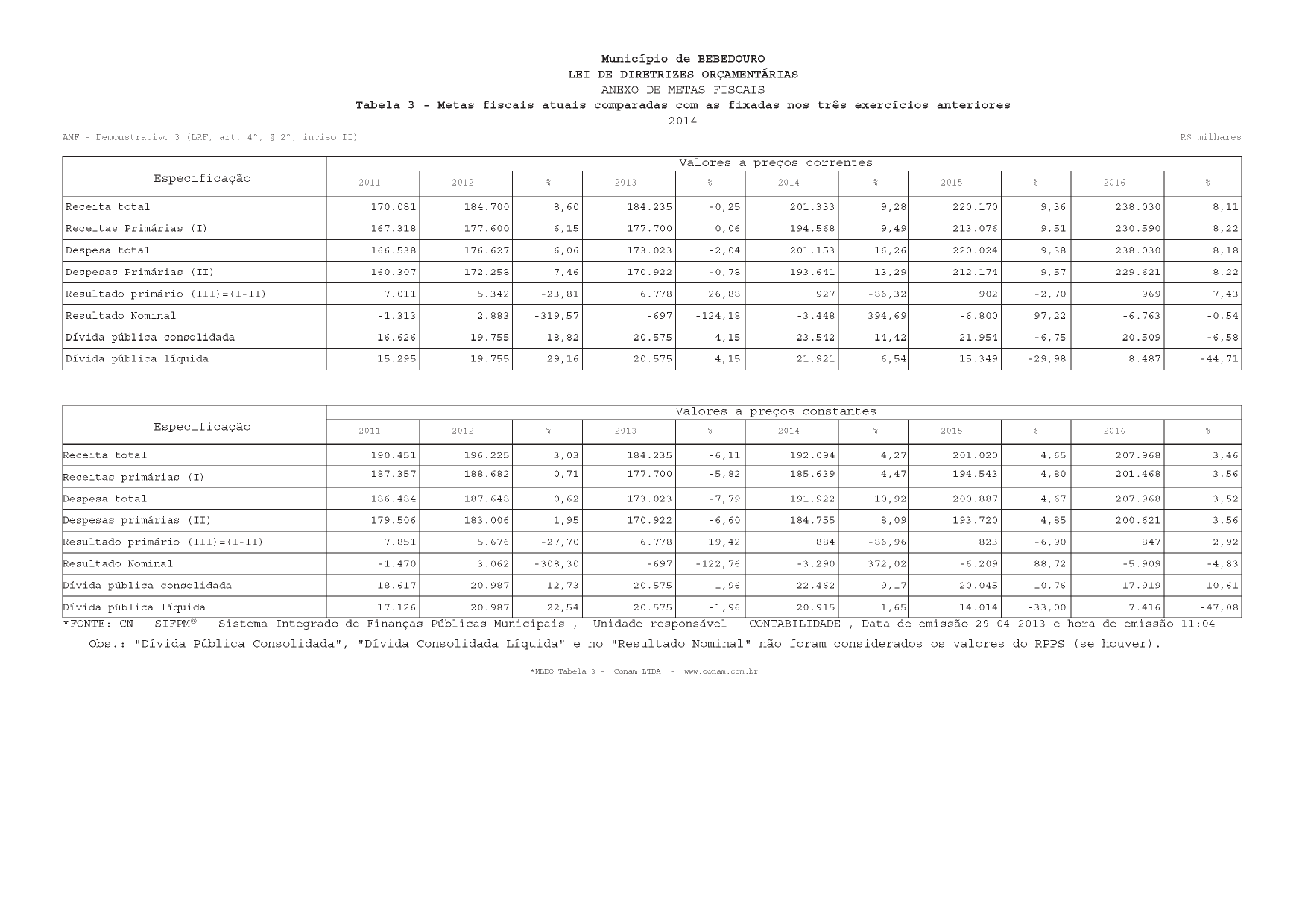 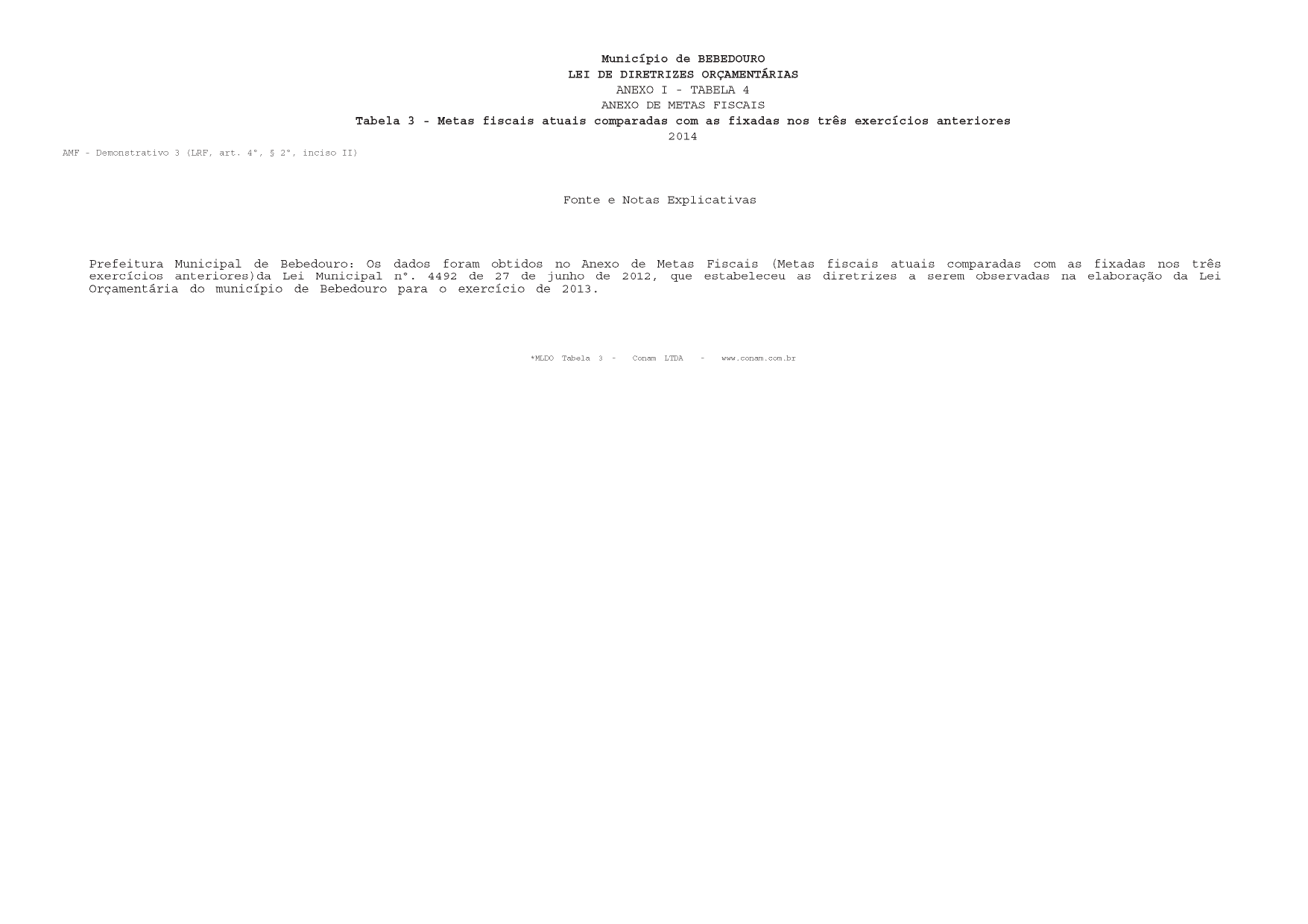 Tabela 4 - Evolução do Patrimônio Líquido2014AMF - Demonstrativo 4 (LRF, art. 4º, § 2º, inciso III)	R$ milhares*FONTE: CN - SIFPM® - Sistema Integrado de Finanças Públicas Municipais ,  Unidade responsável - CONTABILIDADE , Data de emissão 29-04-2013 e hora de emissão 11:04*FONTE: CN - SIFPM® - Sistema Integrado de Finanças Públicas Municipais ,  Unidade responsável - CONTABILIDADE , Data de emissão 29-04-2013 e hora de emissão 11:04Fontes e notas explicativas:Prefeitura Municipal de Bebedouro: Os dados foram obtidos nos Balanços Patrimoniais dos exercícios de 2010,2011 e 2012.MLDO tabela 4 -   Conam LTDA   -   www.conam.com.brTabela 5 - Origem e Aplicação dos Recursos Obtidos com a Alienação de Ativos2014AMF - Demonstrativo 5 (LRF, art. 4º, § 2º, inciso III)	R$ milhares*FONTE: CN - SIFPM® - Sistema Integrado de Finanças Públicas Municipais ,  Unidade responsável - CONTABILIDADE , Data de emissão 29-04-2013 e hora de emissão 11:04Fontes e notas explicativas:Prefeitura Municipal de Bebedouro: Os dados foram obtidos nas Demonstrações das Variações Patrimonais dos exercícios de 2010, 2011 e 2012.Serv.Assist.Func.Serv.Munic. Bebedouro - SASEMB: Não há lançamentos para o períodoMLDO tabela 5 -	Conam LTDA	-	www.conam.com.br*FONTE: CN - SIFPM® - Sistema Integrado de Finanças Públicas Municipais ,  Unidade responsável - CONTABILIDADE , Data de emissão 29-04-2013 e hora de emissão 11:04MLDO tabela 6 -  Conam LTDA  -  www.conam.com.brFonte e Notas ExplicativasMLDO tabela 6 -  Conam LTDA  -  www.conam.com.brAMF - Demonstrativo 6 (LRF, art. 4º, § 2º, inciso IV, alinea a)	R$ milhares)MLDO tabela 6.1 -  Conam LTDA  -  www.conam.com.brAMF - Demonstrativo 6 (LRF, art. 4º, § 2º, inciso IV, alinea a)	R$ milhares)*FONTE: CN - SIFPM® - Sistema Integrado de Finanças Públicas Municipais ,  Unidade responsável - CONTABILIDADE , Data de emissão 29-04-2013 e hora de emissão 11:04MLDO tabela 6.1 -  Conam LTDA  -  www.conam.com.brAMF - Demonstrativo 6 (LRF, art. 4º, § 2º, inciso IV, alinea a)	R$ milharesFonte e Notas ExplicativasServ.Assist.Func.Serv.Munic. Bebedouro - SASEMB: Fonte: Avaliação Atuarial - Dezembro/2012MLDO tabela 6.1 -  Conam LTDA  -  www.conam.com.brAMF - Demonstrativo 7 (LRF, art. 4º, § 2º, inciso V)Município de BEBEDOUROLEI DE DIRETRIZES ORÇAMENTÁRIASANEXO DE METAS FISCAISTabela 7 - Estimativa e Compensação da Renúncia de Receita2014R$ milhares*FONTE: CN - SIFPM® - Sistema Integrado de Finanças Públicas Municipais ,  Unidade responsável - CONTABILIDADE , Data de emissão 29-Abr-2013 e hora de emissão 11:04Fontes e notas explicativas:Prefeitura Municipal de Bebedouro: As renúncias fiscais estão devidamente autorizadas em leis municipais.MLDO Tabela 7 -  Conam LTDA  -  www.conam.com.brMunicípio de BEBEDOUROLEI DE DIRETRIZES ORÇAMENTÁRIASANEXO DE METAS FISCAISTabela 8 - Margem de Expansão das Despesas Obrigatórias de Caráter Continuado2014AMF - Demonstrativo 8 (LRF, art. 4º, § 2º, inciso V)	R$ milhares*FONTE: CN - SIFPM® - Sistema Integrado de Finanças Públicas Municipais ,  Unidade responsável - CONTABILIDADE , Data de emissão 29-Abr-2013 e hora de emissão 11:04*FONTE: CN - SIFPM® - Sistema Integrado de Finanças Públicas Municipais ,  Unidade responsável - CONTABILIDADE , Data de emissão 29-Abr-2013 e hora de emissão 11:04Fontes e notas explicativas:Prefeitura Municipal de Bebedouro: O aumento permanente de receita está evidenciado no crescimento dasTransferências Constitucionais.Serv.Assist.Func.Serv.Munic. Bebedouro - SASEMB: Não há lançamentos para o períodoMLDO  tabela  8  -	Conam  LTDA	-	www.conam.com.brDISCRIMINAÇÃORealizadoRealizadoValores constantes - projeçãoValores constantes - projeçãoValores constantes - projeçãoValores constantes - projeçãoDISCRIMINAÇÃOArrecadado2011Arrecadado2012Reestimativa2013Estimativa2014Estimativa2015Estimativa2016RECEITAS CORRENTESRECEITA TRIBUTÁRIAImpostosImposto sobre a Prop. Predial e Territ.Urbana Imposto s/ Transmissão Inter-Vivos Bens Imóveis Imposto sobre Serviços de Qualquer Natureza Imposto de Renda Retido na FonteTaxasPelo Exercício do Poder de PolíciaPela prestação de serviçosContribuição de MelhoriaRECEITA DE CONTRIBUIÇÕESContribuições Sociais para o RPPSContribuição para Custeio da Iluminação PúblicaRECEITA PATRIMONIALReceitas ImobiliáriasReceitas de Valores MobiliáriosDemais Receitas Patrimoniais Receita agropecuária Receita industrialReceita de serviçosTRANSFERÊNCIAS CORRENTESTransferências da UniãoFundo de Participação dos Municípios Cota-parte do Imposto Territorial Rural Cota-parte do IOF/OuroOutras Transferências da UniãoTransferência Financeira - LC 87/96 (Lei Kandir) Transferências do SUSTransferência do Salário-educação (FNDE) Demais Transferências do FNDE Transferências do FNASDemais Transferências da UniãoTransferências dos EstadosCota-parte do Imp.s/ Circulação de Merc. e Serv. Cota-parte do Imp.s/ Veículos AutomotoresCota-parte do Imp.s/ Prod.Industr/ExportaçõesTransferência Financeira da CIDE Demais Transferências dos EstadosTransferências Multigovernamentais do FUNDEB Transferências de Instituições Privadas Transferências do ExteriorTransferências de PessoasTransferências de ConvêniosOutras rec.correntes (exceto juros de emprést.) Juros de empréstimos concedidosDedução das receitas correntes (contrib. FUNDEB)RECEITAS DE CAPITAL Operações de crédito ALIENAÇÃO DE BENSAlienação de Bens Móveis Alienação de Bens Imóveis Receita de PrivatizaçõesAmortização de empréstimos Transferências de capital Outras receitas de capital151.15918.96918.2636.2762.3128.1321.54370666541015.69115.69104.580674.4061070014.291106.99840.17924.174521015.48418811.3692.4301.122037541.53431.1628.4792742151.40421.91056403262.4853.384012.7541.27102390239001.0320164.89822.37421.5646.8483.3599.4741.88381075555013.23113.23107.0241146.813970016.719114.24743.39824.878580017.94018213.0343.0001.358036642.93332.1729.56325311283324.29335605252.7424.617013.3148.2562.3011.42501.425004.5300180.25223.04522.2107.0533.4609.7581.93983577857020.36020.36005.9371175.725950017.921123.45747.38728.499597018.291013.4253.0901.399037747.31636.1719.85032211585825.02236705412.8244.620015.0886.7161.1927080708004.666150186.42523.73822.8787.2653.56410.0511.99885980158121.58221.58205.9681215.7471000118.769127.16048.80929.354615018.840013.8283.1831.441038848.73537.25610.14533111988425.77237805572.9094.747015.5405.66907080708004.806155195.20724.44923.5637.4833.67010.3522.05888582560122.90022.90005.9961255.7691020122.013130.97550.27430.235634019.405014.2433.2781.484040050.19638.37310.45034112291026.54638905742.9964.880016.0075.81307080708004.950155202.00125.18324.2707.7073.78110.6632.11991285062124.20024.20006.0251285.7921050123.158134.90451.78131.141653019.987014.6703.3771.528041251.70339.52410.76335212693827.34240105913.0865.017016.4875.96707080708005.099160Total geral das receitas152.430173.154186.968192.094201.020207.968Receitas primárias advindas de PPPs000000Categoria Econ. eGrupos de Nat. de DespesaRealizadoRealizadoValores constantes - projeçãoValores constantes - projeçãoValores constantes - projeçãoValores constantes - projeçãoCategoria Econ. eGrupos de Nat. de DespesaEmpenhado2011Empenhado2012Reestimativa2013Estimativa2014Estimativa2015Estimativa2016DESPESAS CORRENTES1 Pessoal e Encargos Sociais2 Juros e Encargos da Dívida3 Outras Despesas CorrentesDESPESAS DE CAPITAL4 Investimentos5 Inversões Financeiras Concessão de empréstimos Aquisição de títulos decapital integralizadoDemais Inversões Financeiras6 Amortização da DívidaRESERVA DE CONTINGÊNCIA Para suplementaçõesPara cobertura de passivos contingentesCapitalização do RPPS136.46171.8611364.58713.83712.258100001001.4790000154.81184.23119370.38718.96416.535913009131.5160000145.37985.81629559.26825.70117.974855008556.87214.508150014.358150.24489.08429560.86525.25917.506881008816.87216.4191.200015.219156.89492.45129564.14826.61118.832907009076.87217.3821.250016.132162.07695.82329565.95827.54219.556934009347.05218.3501.250017.100TOTAL GERAL DA DESPESA150.298173.775185.588191.922200.887207.968Despesas primárias advindas de PPPs000000EspecificaçãoSaldo em 31 de dezembroSaldo em 31 de dezembroSaldo em 31 de dezembroSaldo em 31 de dezembroSaldo em 31 de dezembroSaldo em 31 de dezembroEspecificaçãoRealizadoRealizadoValores constantes - projeçãoValores constantes - projeçãoValores constantes - projeçãoValores constantes - projeçãoEspecificação201120122013201420152016DÍVIDA CONSOLIDADA (I) Dívida Mobiliária Dívida ContratualPrecatórios posteriores a 5.5.2000Dívidas confessadas, parceladas ou não parceladasDe tributosDe contribuições sociais Previdenciárias - INSS Previdenciárias - RPPSDemais contribuições - PasepDo FGTSDemais dívidas, ainda que não confessadasDEDUÇÕES (II)Ativo DisponívelHaveres financeirosEmpréstimos e financiamentosOutros créditos(-) Restos a Pagar processadosDÍVIDA CONSOLIDADA LÍQUIDA (III) = (I-II) RECEITA DE PRIVATIZAÇÕES (IV)PASSIVOS RECONHECIDOS (V)DÍVIDA FISCAL LÍQUIDA (III) + (IV) - (V)18.47905873.3431.57801.5781.527051012.971----14.76100015.68818.47901.57816.90120.41402.0143.7551.91601.9161.879037012.729----17.00700025.39520.41401.91618.49825.08601.4383.7697.62207.6221.5976.00421012.257----18.36800021.74625.08607.62217.46422.46208633.3516.74106.7411.3145.4243011.5071.54720.09700018.55020.91506.74114.17420.04502872.9336.04906.0491.2044.8450010.7766.03121.88900015.85814.01406.0497.96517.919002.5155.36005.3601.0944.2660010.04410.50324.06100013.5587.41605.3602.056Especificação20122013201420152016RESULTADO NOMINAL - Valores ConstantesRESULTADO NOMINAL - Valores Correntes1.597-1.034-3.290-3.448-6.209-6.800-5.909-6.763InflaçãoInflaçãoInflaçãoAnoVariação média anual%Fator(2013 = 1.0000)2011201220132014201520166.645.406.244.814.504.500.89304090.941265111.04811.09526451.1445514Passivos ContigentesPassivos ContigentesProvidenciasProvidenciasDescriçãoValorDescriçãoValorFrustração de Arrecadação200Redução das despesas200Discrepância de Projeções100Redução das despesas100Demandas Judiciais1.000Ordem Tributária e Previdenciária1.000Dívidas em processo de reconhecimento10.000Ações da Receita Federal do Brasil10.000Frustração de Arrecadação5.000Queda na arrecadação de transferências constitucionais5.000Assistências Diversas5.000Catástrofes5.000Demandas Judiciais25Apuração de erros e responsabilidades tanto de empresas e funcionários, onde geram indenizações ou restituições judiciais25Discrepância de Projeções500Maior controle na elaboração de projetos de engenharia para diminuir eventuais perdas e aditivos contratuais500Total21.825Total21.825CONSOLIDADOCONSOLIDADOCONSOLIDADOCONSOLIDADOCONSOLIDADOCONSOLIDADOCONSOLIDADOCONSOLIDADOCONSOLIDADOCONSOLIDADOEspecificação201420142014201520152015201620162016EspecificaçãoValor corrente(a)Valor constante% PIB((a) / PIB) x 100Valor corrente(b)Valor constante% PIB((b) / PIB) x 100Valor corrente(c)Valor constante% PIB((c) / PIB) x 100Receita total201.333192.0940,0117220.170201.0200,0119238.030207.9680,0119Receitas primárias (I)194.568185.6390,0113213.076194.5430,0115230.590201.4680,0115Despesa total201.153191.9220,0117220.024200.8870,0119238.030207.9680,0119Despesas primárias (II)193.641184.7550,0112212.174193.7200,0114229.621200.6210,0115Resultado primário (III)=(I-II)9268840,00019018230,00009698470,0000Resultado Nominal-3.448-3.290-0,0002-6.800-6.209-0,0004-6.763-5.909-0,0003Dívida pública consolidada23.54222.4620,001421.95420.0450,001220.50917.9190,0010Dívida consolidada líquida21.92120.9150,001315.34914.0140,00088.4877.4160,0004Receitas Primárias advindas de PPP (IV)000,0000000,0000000,0000Despesas Primárias geradas de PPP (V)000,0000000,0000000,0000Impacto do saldo das PPP (VI)=(IV-V)000,0000000,0000000,0000EspecificaçãoMetas Pre- vistas em 2012(a)% PIBMetas Realizadas em2012 (b)% PIBVariação (II-I)Variação (II-I)EspecificaçãoMetas Pre- vistas em 2012(a)% PIBMetas Realizadas em2012 (b)% PIBValor(c) = (b-a)%(c/a) x 100Receita TotalReceita Primária (I) Despesa TotalDespesa Primária (II)Resultado Primário (III)=(I-II) Resultado NominalDívida Pública ConsolidadaDívida Consolidada Líquida184.700177.600176.627172.2585.3422.88319.75519.7550,01270,01220,01210,01180,00040,00020,00140,0014173.154164.040173.775172.066-8.0261.59720.41420.4140,01180,01120,01190,0118-0,00050,00010,00140,0014-11.546-13.560-2.852-192-13.368-1.286659659-6,2512-7,6351-1,6147-0,1115-250,2434-44,60633,33593,3359CONSOLIDADO (Exceto Regime Previdenciário)CONSOLIDADO (Exceto Regime Previdenciário)CONSOLIDADO (Exceto Regime Previdenciário)CONSOLIDADO (Exceto Regime Previdenciário)CONSOLIDADO (Exceto Regime Previdenciário)CONSOLIDADO (Exceto Regime Previdenciário)CONSOLIDADO (Exceto Regime Previdenciário)Patrimônio Líquido2012%2011%2010%PatrimônioReservasResultado Acumulado55.45800100,000,000,0034.03000100,000,000,0036.32900100,000,000,00TOTAL55.458100,0034.030100,0036.329100,00REGIME PREVIDENCIÁRIOREGIME PREVIDENCIÁRIOREGIME PREVIDENCIÁRIOREGIME PREVIDENCIÁRIOREGIME PREVIDENCIÁRIOREGIME PREVIDENCIÁRIOREGIME PREVIDENCIÁRIOPatrimônio Líquido2012%2011%2010%Patrimônio/CapitalReservasResultado Acumulado-178.90800100,000,000,00-150.98100100,000,000,00-99.03500100,000,000,00TOTAL-178.908100,00-150.981100,00-99.035100,00Receitas Realizadas2012 (a)2011 (b)2010 (c)RECEITAS DE CAPITAL - ALIENAÇÃO DE ATIVOS (I) Alienação de Bens MóveisAlienação de Bens Imóveis1.42501.42523902395250525Despesas Executadas2012 (d)2011 (e)2010 (f)APLICAÇÃO DOS RECURSOS DA ALIENAÇÃO DE ATIVOS (II) DESPESAS DE CAPITALInvestimentos Inversões Financeiras Amortização da DívidaDESPESAS CORRENTES DOS REGIMES PREVIDENCIÁRIOS Regime Geral de Previdência SocialRegime Próprio de Previdência dos Servidores2.4301.7071.70700723966272.2751.6301.63000645905551.8231.3601.360004630463Saldo Financeiro20122012201120112010Saldo do Exercício Anterior613VALOR (III)-1.005-1.005-2.036-2.036-685Receitas201020112012RECEITAS PREVIDENCIÁRIAS - RPPS (EXCETO INTRA-ORÇAMENTÁRIAS) (I)RECEITAS CORRENTESReceita de Contribuições dos SeguradosPessoal CivilPessoal MilitarOutras Receitas de ContribuiçõesReceita PatrimonialReceita de ServiçosOutras Receitas CorrentesCompensação Previdenciária entre RGPS e RPPS Demais Receitas CorrentesRECEITAS DE CAPITALAlienação de Bens, Direitos e AtivosAmortização de EmpréstimosOutras Receitas de Capital(-)DEDUÇÕES DA RECEITARECEITAS PREVIDENCIÁRIAS - RPPS (INTRA-ORÇAMENTÁRIAS) (II) RECEITAS CORRENTESReceita de ContribuiçõesPatronalPessoal CivilPessoal MilitarPara Cobertura de Déficit AtuarialEm Regime de Débitos e ParcelamentosReceita PatrimonialReceita de ServiçosOutras Receitas CorrentesRECEITAS DE CAPITAL(-)DEDUÇÕES DA RECEITA4.7784.7783.2613.261001.5170000000007.5157.5437.5437.5437.5430000000286.9116.9114.0304.030002.88100000000011.66111.66111.66111.66111.6610000000010.90210.9024.6144.614006.10901790179000008.6168.6168.6168.6168.61600000000TOTAL DAS RECEITAS PREVIDENCIÁRIAS (III)=(I+II)12.29318.57219.518Despesas2010	2011	2012DESPESAS PREVIDENCIÁRIAS - RPPS (EXCETO INTRA-ORÇAMENTÁRIAS) (IV)ADMINISTRAÇÃO Despesas Correntes Despesas de CapitalPREVIDÊNCIA Pessoal Civil Pessoal MilitarOutras Despesas PrevidenciáriasCompensação Previdenciária do RPPS para o RGPS Demais Despesas PrevidenciáriasDESPESAS PREVIDENCIÁRIAS - RPPS (INTRA-ORÇAMENTÁRIAS) (V) ADMINISTRAÇÃODespesas CorrentesDespesas de Capital7.021	8.358	9.516506	267	722489	238	71017	29	126.515	8.091	8.7946.217	7.749	8.7940	0	0298	342	00	0	0298	342	00	0	00	0	00	0	00	0	0TOTAL DAS DESPESAS PREVIDENCIÁRIAS (VI)=(IV+V)7.021	8.358	9.516RESULTADO PREVIDENCIÁRIO (VII)=(III-VI)5.27210.21410.002Aportes de Recursos para o Regime Próprio de Previdência do Servidor2010	2011	2012TOTAL DOS APORTES PARA O RPPSPlano FinanceiroRecursos para Cobertura de Insuficiências FinanceirasRecursos para Formação de ReservaOutros Aportes para RPPS Plano PrevidenciárioRecursos para Cobertura de Déficit Financeiro Recursos para Cobertura de Déficit Atuarial Outros Aportes para RPPS0	0	00	0	00	0	00	0	00	0	00	0	00	0	00	0	02.928	2.626	3.380RESERVA ORÇAMENTÁRIA DO RPPS000BENS E DIREITOS DO RPPS16.19726.32336.454TributoModalidadeSetores / Programas / BeneficiárioRenúncia de receita previstaRenúncia de receita previstaRenúncia de receita previstaCompensaçãoTributoModalidadeSetores / Programas / Beneficiário201420152016CompensaçãoIPTU e Dívida AtivaRemissãoPequenos débitos103108113Aumento do Valor da planta genéricaIPTU e Dívida AtivaIsençãoMorada Econômica222324Crescimento vegetativo do IPTUIPTUAnistiaAposentados176185194Aumento do valor da Planta GenéricaDívida AtivaAnistiaRefis636669Melhoria na arrecadação da DívidaServiços EducacionaisDesconto PontualidadeAlunos pontuais455455455Contenção de despesasServiços EducacionaisConvênios EducacionaisAlunos413413413Contenção de despesasTOTALTOTALTOTAL1.2321.2501.268-EVENTOSVALOR PREVISTO PARA 2014Aumento Permanente de Receita(-) transferências constitucionais(-) transferências ao Fundeb1.9490389Saldo Final do Aumento Permanente de Receita (I)1.560Redução Permanente de Despesa (II)0Margem Bruta (III) = (I+II)1.560Saldo Utilizado de Margem Bruta (IV) Impacto de Novas DOCCsNovas DOCCs geradas por PPPs000Margem Líquida de Expansão de DOCC (V) = (III-IV)1.560